Отчето проделанной работе ДК «Восток» с 16.10 по22.10С 13–15 октября 2017 г. театральная студия «Грай», приняла участие в Дальневосточном конкурсе чтецов «Моя любовь – моя Россия», на сцене концертного зала Дальневосточного государственного института искусств. Диплом лауреат 3 степени получил Евгений С., Алиса З. и дипломат за участие Рената З..Организатор и учредитель конкурса – Приморский краевой центр народной культуры при поддержке Департамента культуры Приморского края и Дальневосточного государственного института искусств.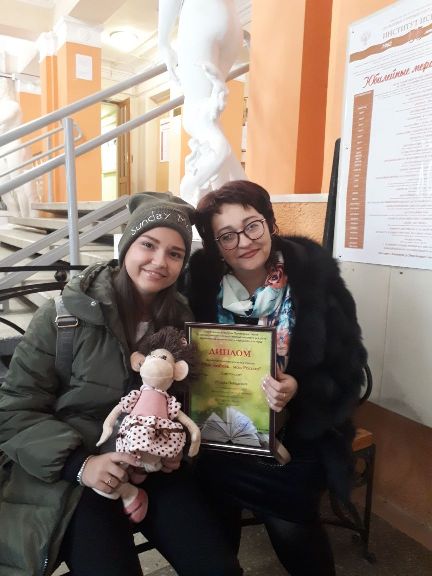 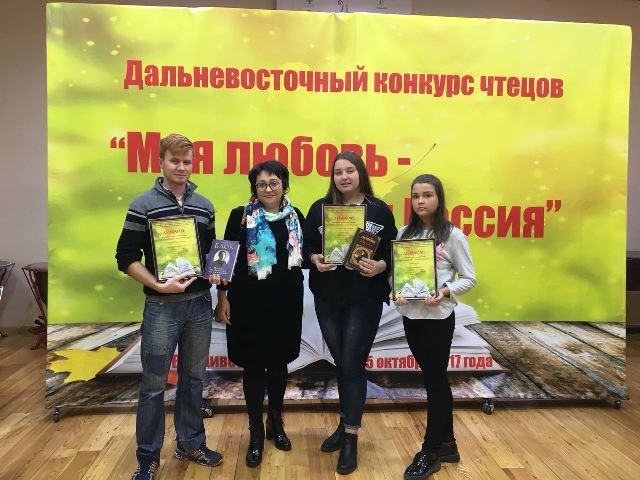 21 октября в городе Дальнереченске на городской площади, состоялось праздничное мероприятие, посвященное 79-й годовщине образования Приморского края. В этот день 79 лет назад Приморский край получил свое современное название и обрел нынешний административно-территориальный статус. Праздничную программу открыла ведущая, художественный руководитель ДК «Восток» Щербинина Н.А..Глава администрации ДГО Васильев С. И., поздравил всех жителей и гостей города с днем образования приморского края.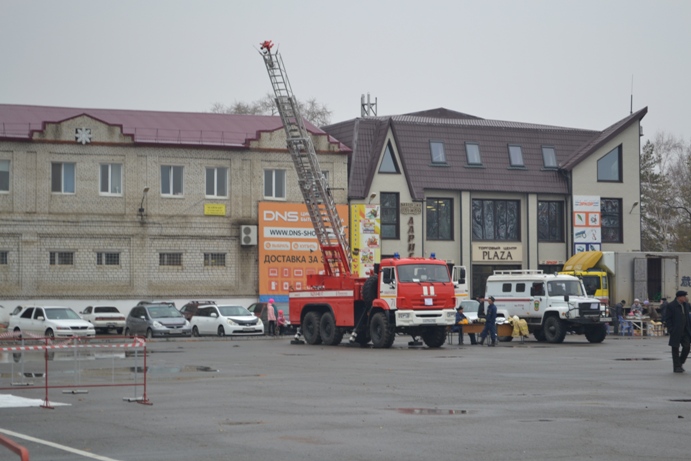 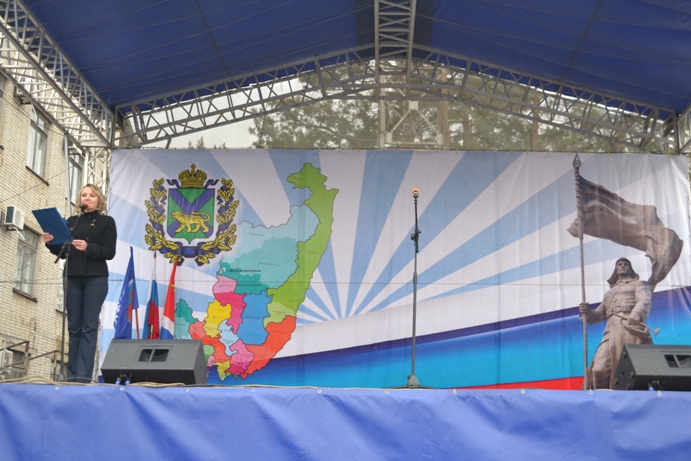 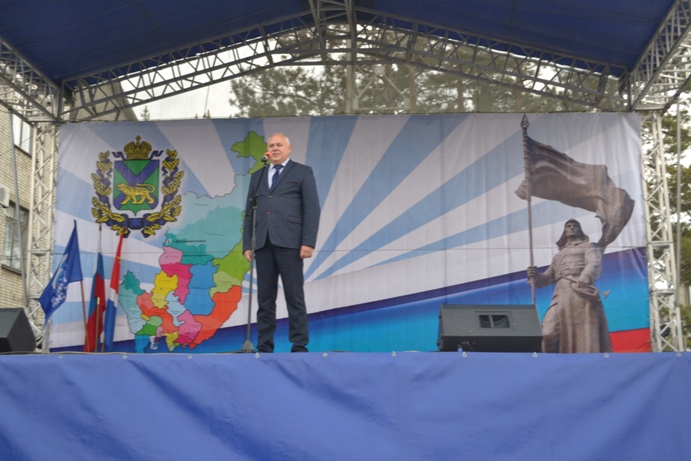 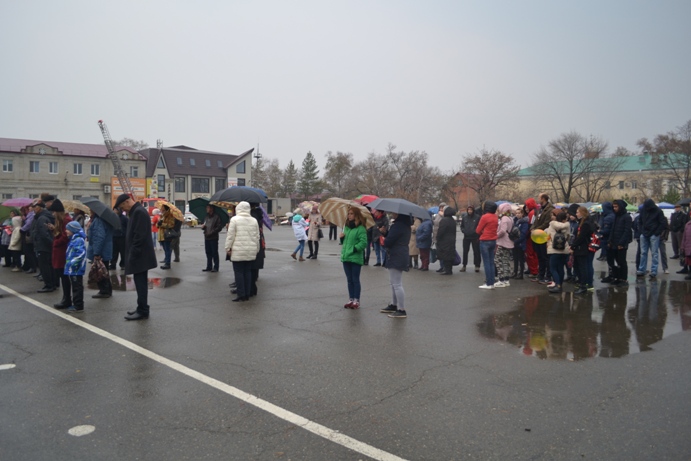 ОтчетФилиала ДК имени В. СибирцеваО проведении досуговых мероприятий за неделюс 16.10.по 21.10.2017г.Мероприятия прошли как для детей, так и для взрослых.Для ребят начальных классов в рамках фестиваля «Болдинская осень» был показан мультипликационный фильм по сказкам А.С.Пушкина «Сказка о мертвой царевне и семи богатырях».В клубелюбителей пения «Бабье лето» прошло заседание по теме «Песни нашей молодости».Молодежная дискотека «Осенний листопад» прошла для молодёжи микрорайона и города. Клуб «Кружевница» провел мастер класс по теме «Подарок маме, своими руками». В Доме культуры проходил выставка детского рисунка, посвященная 79-й годовщине образования Приморского края «Любимое Приморье».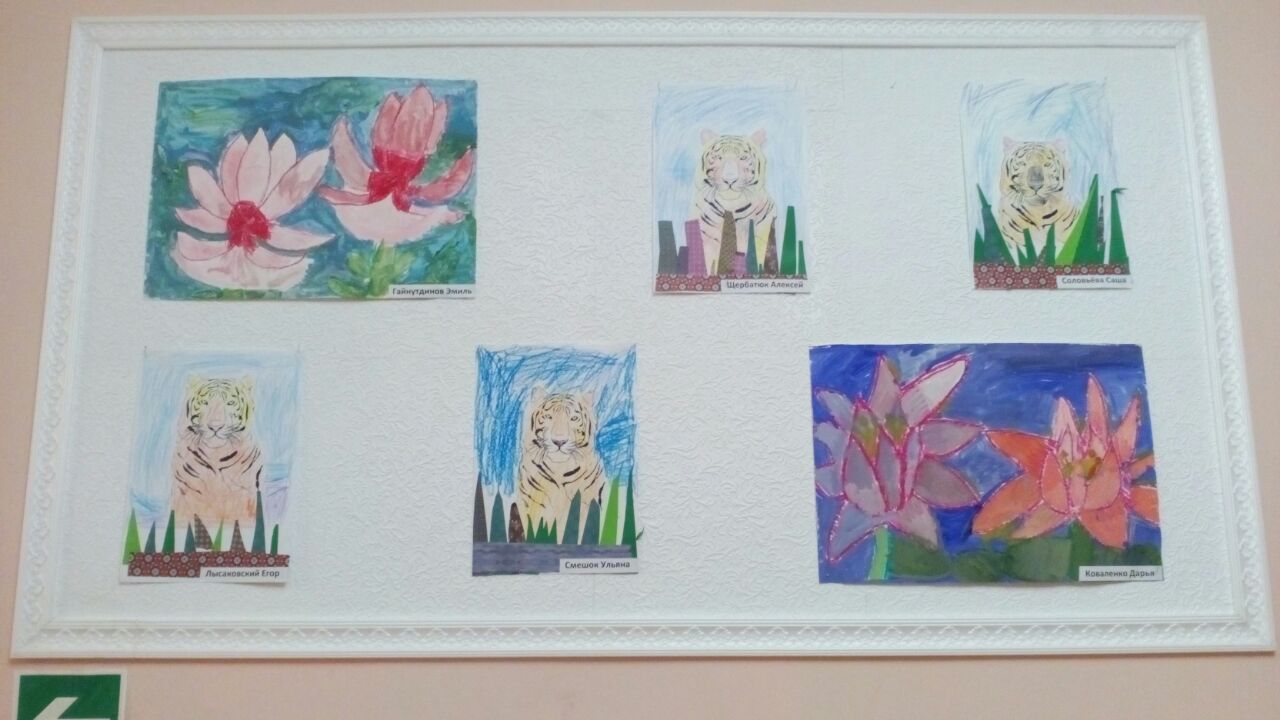 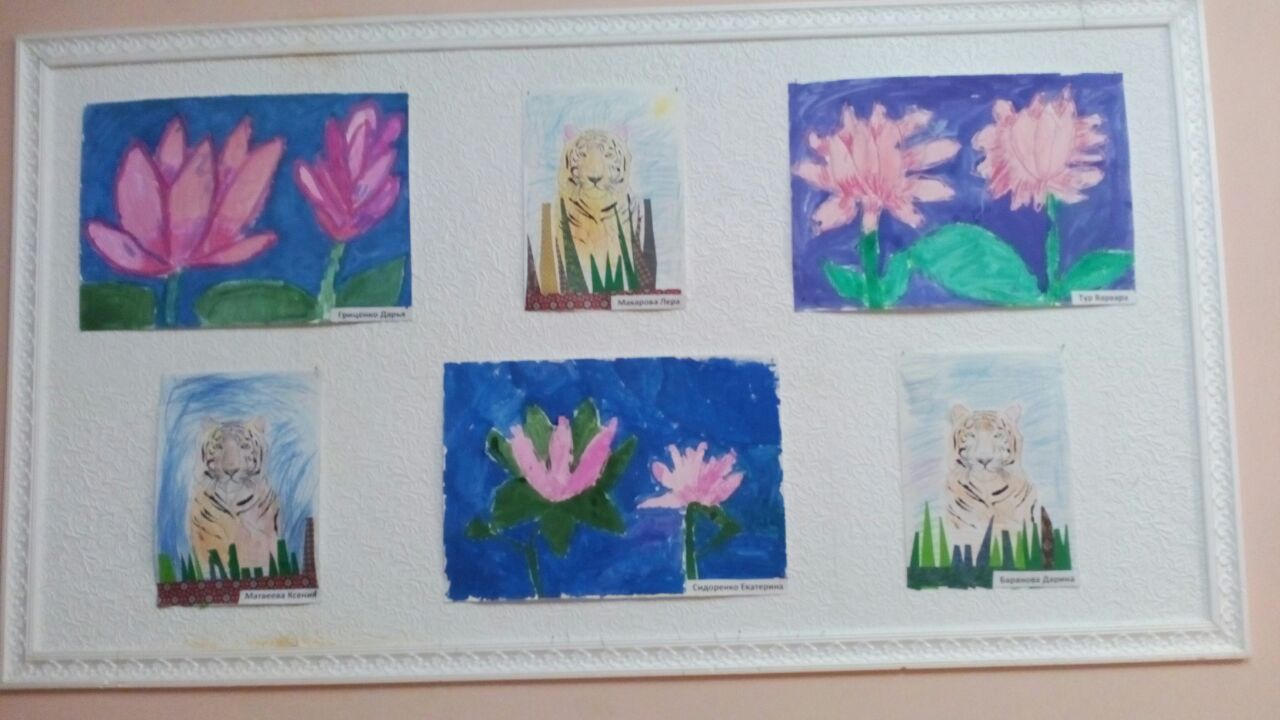 Отчето проделанной работе клуба с. Лазо филиала МБУ ДК «Восток»с 16.10. по 22.1020.10 выездное заседание клубного формирования «Вдохновение» на хлебокомбинат города Дальнереченска.21.10 проведена молодежная дискотека.22.10 для детей проведена экологическая познавательная программа «Путешествие в мир природы». Есть на земле два Царства, которые дано уже дружат между собой и уже обойтись друг без друга не могут. Это Царство животных и Царство растений. Ребятам было предложено совершить воображаемое путешествие в эти Царства. Проведены конкурсы: «Ромашка из вопросов», «Назови животное», «С какого дерева лист», «Четвертый лишний», «Мы в лесу», «Загадки о животных», «Силуэты веселого карандаша».«Путешествие в мир природы»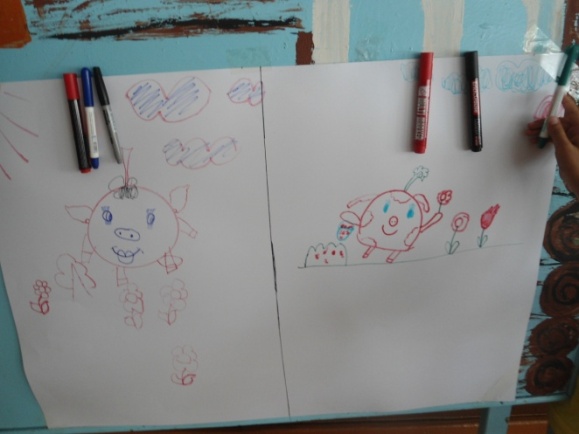 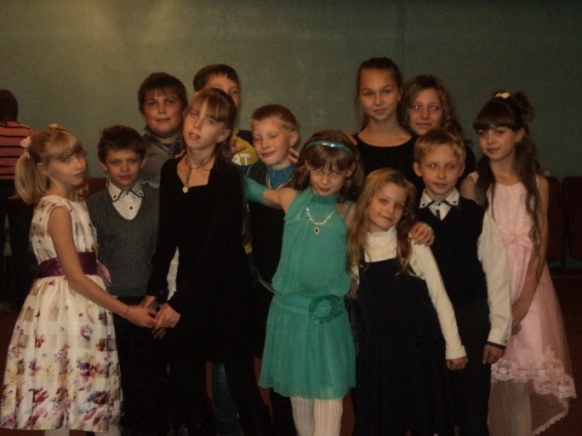 Отчёто проведении мероприятий в клубе «Космос» с. Грушевое за период с 16.10 по 22.1022 октября в клубе «Космос» прошла игра – путешествие для детей под названием «По тропам Приморья». Мероприятие приурочено ко Дню образования Приморского края. Форма проведения мероприятия – заочное путешествие. Составляя мероприятие, ведущие преследовали цель: приобщение детей к истории и традициям родного края, сформировать у детей и подростков представление о Приморском крае, как о крае, в котором они живут, воспитывать чувство патриотизма, гордости, любви к своей малой родине. Мероприятие проводилось совместно с библиотекой. Красот на свете много есть, не спорю,У каждого в душе она своя,Но нет красивей места, чем Приморье- Мой край любимый, родина моя.Такими словами начала мероприятие ведущая. Затем рассказала о легенде образования Приморского края, о местоположении на карте, какая протяженность границы и с какими государствами граничит, сколько городов и сел, сколько городских поселений и муниципальных районов включает в себя Приморский край. Все это ребята могли рассмотреть на карте.Библиотекарь Л. Н. Ведерникова рассказала об исследовании Приморья. Показала книгу В.К Арсеньева «По Приморскому краю» и рассказала о ее авторе. Показала красные  книги Приморья и рассказала о флоре и фауне, занесенной в красные книги. На мероприятии дети познакомились с заповедниками Приморского края, узнали с какой целью они создаются, с их многообразием растительного и животного мира. Закрепляли знания о гербе края и его символическом значении. Выявили особенности климата. Затем ребята перешли в зрительный зал и для них было показана компьютерная презентация «Растительный и животный мир Приморья». В заключении мероприятия провели викторину: «Знаешь ли ты историю и географию Приморья». Мероприятие прошло познавательно, расширив представления ребят о родном крае.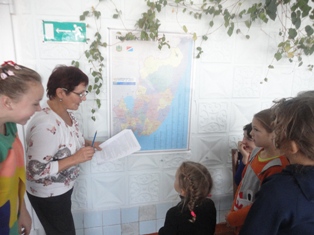 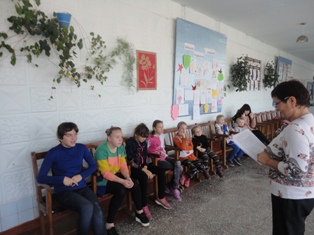 